Gold Dot Rifle Personal Protection Speer® Gold Dot® ammunition’s reliability has made it the No. 1 choice for law enforcement, and now we offer the same performance for self-defense rifle applications. New Gold Dot Short Barrel rifle is engineered to provide industry-leading performance in FBI protocol testing through barrels less than 16 inches long. Its bullets are built using Speer’s exclusive Uni-Cor® method. The jacket is bonded to the core one atom at a time, virtually eliminating core-jacket separation and creating a projectile that’s accurate, tough and consistent through all common barriers.Features & BenefitsNew self-defense rifle loads optimized for peak FBI protocol performance though barrels shorter than 16 inches75-grain 223 Rem. recommended for 1-in-9-inch barrel twist or faster55-grain 223 Rem. option offers reduced penetration for less risk to bystandersConsistent penetration and expansion through common barriersExtremely uniform jacket maximizes accuracyGold Dot technology virtually eliminates core-jacket separationNickel-plated brassReliable, sensitive CCI® primerPart No.	Description	UPC	MSRP 24468	223 Rem. 55 grain 3600 fps, .251G1 BC, 20-count 	604544657210	$25.9924461	223 Rem. 62 grain 2750 fps, .310 G1 BC, 20-count	604544654974	$25.9924469	223 Rem. 75 grain 2775 fps, .400 G1 BC, 20-count 	604544657227	$26.9924462	300 BLK 150 grain 1900 fps, .330 G1 BC, 20-count 	604544656411	$30.9924467	308 Win. 150 grain 2820 fps, .414 G1 BC, 20-count 	604544655216	$30.99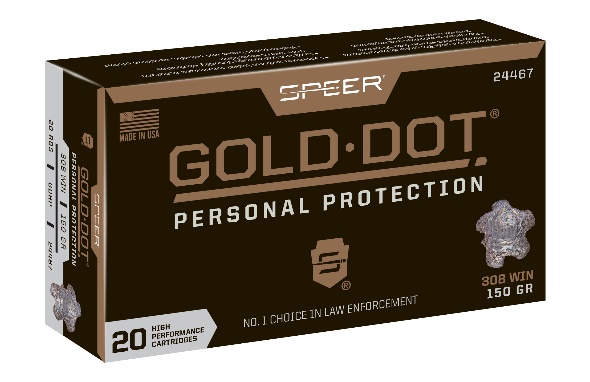 